Datum:	  	               29.09.2023Zimmer-Nr.:	               3701Auskunft erteilt:          Herr BertramDurchwahl:	                0541 501-3701Mobil:                            Fax: (0541) 501-           63701  E-Mail: bertramf@massarbeit.dePressemitteilungZahl der langzeitarbeitslosen Menschen im September gesunkenOsnabrück. Im Landkreis Osnabrück ist die Zahl der Langzeitarbeitslosen im September erstmals wieder gesunken. Die MaßArbeit registrierte 3846 arbeitslose Empfänger von Bürgergeld, im August waren es noch 4022 Personen. „Erstmals seit einigen Monaten haben wir wieder sinkende Arbeitslosenzahlen zu verzeichnen“, freut sich MaßArbeit-Vorstand Lars Hellmers. „Während der Sommermonate haben sich die Unternehmen bei Neueinstellungen zurückgehalten. Die jüngste Entwicklung zeigt aber auch, dass die Unternehmen im Osnabrücker Land trotz der sich eintrübenden Konjunktur weiterhin Arbeitskräfte einstellen und es nach wie vor einen Bedarf an Arbeitskräften gibt“, so der Vorstand weiter. 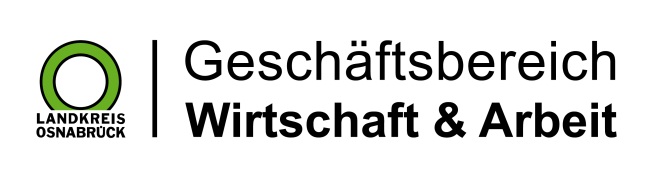 Landkreis Osnabrück · Postfach 25 09 · 49015 Osnabrück          Die Landrätin